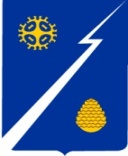 Ханты-Мансийский автономный округ-Югра(Тюменская область)Нижневартовский районГородское поселение ИзлучинскСОВЕТ ДЕПУТАТОВРЕШЕНИЕот 27.01.2023				         № 296пгт. ИзлучинскО досрочном прекращении полномочий депутата Совета депутатов городского поселения Излучинск Спасибина Андрея АлександровичаВ соответствии с пунктом 2 части 10 статьи 40 Федерального закона     от 06.10.2003 № 131-ФЗ «Об общих принципах организации местного самоуправления в Российской Федерации», подпунктом 2 пункта 1 статьи 19 устава городского поселения Излучинск, на основании заявления А.А. Спасибина, Совет поселения РЕШИЛ:	1. Досрочно прекратить полномочия депутата Совета депутатов городского поселения Излучинск Спасибина Андрея Александровича, избранного по избирательному округу № 7, в связи с отставкой по собственному желанию с 29 декабря 2022.2. Настоящее решение подлежит размещению (опубликованию)           на официальном сайте органов местного самоуправления городского поселения Излучинск. 	3. Настоящее решение вступает в силу после его подписания.Глава поселения								      И.В. Заводская